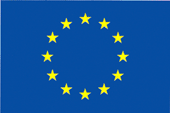 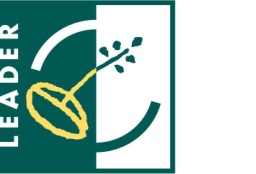 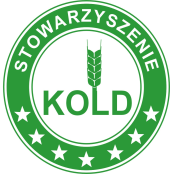 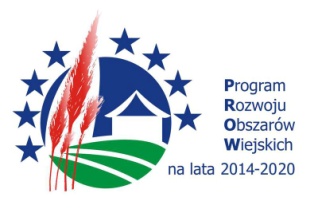 załącznik nr 4 do siwzOświadczeniedotyczące Wykonawcy jeżeli zachodzą podstawy wykluczenia:Nazwa i adres Wykonawcy: ......................................................................................................................................................................................................................................................................................................................................................................

Składając ofertę w postępowaniu w sprawie udzielenia zamówienia publicznego w trybie  przetargu nieograniczonego  w kategorii robót budowlanych w projekcie  pn.: 
Poprawa infrastruktury turystyczno – rekreacyjnej Gminy Lwówek poprzez budowę asfaltowej ścieżki rowerowej Pakosław – Brody (ETAP II) nr spr.:  RG.271.08.00.2019.ZJ.Oświadczam/y, 
że zachodzą w stosunku do mnie podstawy wykluczenia z postępowania na podstawie art. ……………….. ustawy Pzp (podać mającą zastosowanie podstawę wykluczenia spośród wymienionych w art. 24 ust. 1 pkt 13-14, 16-20 lub art. 24 ust. 5 pkt 1 lub 8 Pzp). Jednocześnie oświadczam, że w związku z ww. okolicznością, na podstawie art. 24 ust. 8 ustawy Pzp podjąłem następujące środki naprawcze: ………………………………………………………………………………………………………………………......................................................…………………………………………………………………………………………..…………………...........…………………………………………………………………………………………………………………………………………………………………………………………………………………………….…………………………………………………………………………………………..…………………...........………………………………………………………………………………………………………………….		………………………….…………………………………..………………….	(miejscowość i data)			                          (podpisy osób uprawnionych do reprezentowania Wykonawcy 
                                                                                                                                                    lub posiadających pełnomocnictwo)